Пояснительная записка.Геометрия — один из важнейших компонентов математического образования, необходимый для приобретения конкретных знаний о пространстве и практически значимых умений, формирования языка описания объектов окружающего мира, для развития пространственного воображения и интуиции, математической культуры, для эстетического воспитания обучающихся. Изучение геометрии вносит вклад в развитие логического мышления, в формирование понятия доказательства.Таким образом, в ходе освоения содержания курса, учащиеся получают возможность:развить представление о числе и роли вычислений в человеческой практике; сформировать практические навыки выполнения устных, письменных, инструментальных вычислений, развить вычислительную культуру;развить пространственные представления и изобразительные умения, освоить основные факты и методы планиметрии, познакомиться с простейшими пространственными телами и их свойствами;развить логическое мышление и речь – умения логически обосновывать суждения, проводить несложные систематизации, приводить примеры и контрпримеры, использовать различные языки математики (словесный, символический, графический) для иллюстрации, интерпретации, аргументации и доказательства;сформировать представления об изучаемых понятиях и методах как важнейших средствах математического моделирования реальных процессов и явлений.В результате освоения курса геометрии, учащиеся получают представление об основных фигурах на плоскости и их свойствах; приобретают навыки геометрических построений, необходимые для выполнения часто встречающихся графических работ, а также навыки измерения и вычисления длин, углов, применяемые для решения разнообразных геометрических и практических задач.Цели изучения курса геометрии:развивать пространственное мышление и математическую культуру; учить ясно и точно излагать свои мысли; формировать качества личности необходимые человеку в повседневной жизни: умение преодолевать трудности, доводить начатое дело до конца; помочь приобрести опыт исследовательской работы.Место предмета в учебном планеСогласно федеральному базисному учебному плану программа рассчитана на 68 часов (2часа в неделю). Количество контрольных работ - 5Учебно-тематическое планирование с УУД Учебно-тематическое планированиеОсновные виды деятельности.Планируемые результаты освоения учебного предметаНомер параграфаНомер урокаНазвание параграфаКоличество часовГлава 1. Простейшие геометрические фигуры и их свойства (15 часов)Глава 1. Простейшие геометрические фигуры и их свойства (15 часов)Глава 1. Простейшие геометрические фигуры и их свойства (15 часов)Глава 1. Простейшие геометрические фигуры и их свойства (15 часов)11-2Точки и прямые223-5Отрезок и его длина336-8Луч. Угол. Измерение углов.349-11Смежные и вертикальные углы3512Перпендикулярные прямые1613Аксиомы 114Повторение и систематизация учебного материала115Контрольная работа №11Регулятивные:определять цель деятельности на уроке с помощью учителя и самостоятельно;учиться совместно с учителем обнаруживать и формулировать учебную проблемуПознавательные:ориентироваться в своей системе знаний: понимать, что нужна дополнительная информация (знания) для решения учебной задачи в один шаг;делать предварительный отбор источников информации для решения учебной задачи.Коммуникативные: самостоятельно организовывать учебное взаимодействие в группе (определять общие цели, распределять роли, договариваться друг с другом и т.д.)Регулятивные:определять цель деятельности на уроке с помощью учителя и самостоятельно;учиться совместно с учителем обнаруживать и формулировать учебную проблемуПознавательные:ориентироваться в своей системе знаний: понимать, что нужна дополнительная информация (знания) для решения учебной задачи в один шаг;делать предварительный отбор источников информации для решения учебной задачи.Коммуникативные: самостоятельно организовывать учебное взаимодействие в группе (определять общие цели, распределять роли, договариваться друг с другом и т.д.)Регулятивные:определять цель деятельности на уроке с помощью учителя и самостоятельно;учиться совместно с учителем обнаруживать и формулировать учебную проблемуПознавательные:ориентироваться в своей системе знаний: понимать, что нужна дополнительная информация (знания) для решения учебной задачи в один шаг;делать предварительный отбор источников информации для решения учебной задачи.Коммуникативные: самостоятельно организовывать учебное взаимодействие в группе (определять общие цели, распределять роли, договариваться друг с другом и т.д.)Регулятивные:определять цель деятельности на уроке с помощью учителя и самостоятельно;учиться совместно с учителем обнаруживать и формулировать учебную проблемуПознавательные:ориентироваться в своей системе знаний: понимать, что нужна дополнительная информация (знания) для решения учебной задачи в один шаг;делать предварительный отбор источников информации для решения учебной задачи.Коммуникативные: самостоятельно организовывать учебное взаимодействие в группе (определять общие цели, распределять роли, договариваться друг с другом и т.д.)Глава 2. Треугольники (18 часов)Глава 2. Треугольники (18 часов)Глава 2. Треугольники (18 часов)Глава 2. Треугольники (18 часов)716-17Равные треугольники. Высота, медиана, биссектриса треугольника.2818-22Первый и второй признак равенства треугольников.5923-26Равнобедренный треугольник и его свойства41027-28Признаки равнобедренного треугольника21129-30Третий признак равенства треугольников21231Теоремы132Повторение и систематизация учебного материала133Контрольная работа №11Регулятивные:Составлять (индивидуально или в группе) план решения проблемы (выполнения проекта). Работая по плану, сверять свои действия с целью и, при необходимости, исправлять ошибки самостоятельно.В диалоге с учителем совершенствовать самостоятельно выработанные критерии оценки.Познавательные:Анализировать, сравнивать, классифицировать и обобщать факты и явления. Выявлять причины и следствия простых явлений.Осуществлять сравнение и классификацию, самостоятельно выбирая основания и критерии для указанных логических операций; строить классификацию на основе дихотомического деления (на основе отрицания).Коммуникативные: уметь с достаточной полнотой и точностью выражать свои мысли в соответствии с задачами и условиями коммуникацииРегулятивные:Составлять (индивидуально или в группе) план решения проблемы (выполнения проекта). Работая по плану, сверять свои действия с целью и, при необходимости, исправлять ошибки самостоятельно.В диалоге с учителем совершенствовать самостоятельно выработанные критерии оценки.Познавательные:Анализировать, сравнивать, классифицировать и обобщать факты и явления. Выявлять причины и следствия простых явлений.Осуществлять сравнение и классификацию, самостоятельно выбирая основания и критерии для указанных логических операций; строить классификацию на основе дихотомического деления (на основе отрицания).Коммуникативные: уметь с достаточной полнотой и точностью выражать свои мысли в соответствии с задачами и условиями коммуникацииРегулятивные:Составлять (индивидуально или в группе) план решения проблемы (выполнения проекта). Работая по плану, сверять свои действия с целью и, при необходимости, исправлять ошибки самостоятельно.В диалоге с учителем совершенствовать самостоятельно выработанные критерии оценки.Познавательные:Анализировать, сравнивать, классифицировать и обобщать факты и явления. Выявлять причины и следствия простых явлений.Осуществлять сравнение и классификацию, самостоятельно выбирая основания и критерии для указанных логических операций; строить классификацию на основе дихотомического деления (на основе отрицания).Коммуникативные: уметь с достаточной полнотой и точностью выражать свои мысли в соответствии с задачами и условиями коммуникацииРегулятивные:Составлять (индивидуально или в группе) план решения проблемы (выполнения проекта). Работая по плану, сверять свои действия с целью и, при необходимости, исправлять ошибки самостоятельно.В диалоге с учителем совершенствовать самостоятельно выработанные критерии оценки.Познавательные:Анализировать, сравнивать, классифицировать и обобщать факты и явления. Выявлять причины и следствия простых явлений.Осуществлять сравнение и классификацию, самостоятельно выбирая основания и критерии для указанных логических операций; строить классификацию на основе дихотомического деления (на основе отрицания).Коммуникативные: уметь с достаточной полнотой и точностью выражать свои мысли в соответствии с задачами и условиями коммуникацииГлава 3. Параллельные прямые. Сумма углов треугольника (16 часов)Глава 3. Параллельные прямые. Сумма углов треугольника (16 часов)Глава 3. Параллельные прямые. Сумма углов треугольника (16 часов)Глава 3. Параллельные прямые. Сумма углов треугольника (16 часов)1334Параллельные прямые11435-36Признаки параллельности двух прямых.21537-39Свойства параллельных прямых31640-43Сумма углов треугольника41744-45Прямоугольный треугольник21846-47Свойства прямоугольного треугольника248Повторение и систематизация учебного материала149Контрольная работа №11Регулятивные: составлять план и последовательность действий;развивать способность к волевому усилию в преодолении препятствий.Познавательные: строить логическое рассуждение, включающее установление причинно-следственных связей.создавать схематические модели с выделением существенных характеристик объекта. Коммуникативные: владеть монологической и диалогической формами речи в соответствии с грамматическими и синтаксическими нормами родного языка. Регулятивные: составлять план и последовательность действий;развивать способность к волевому усилию в преодолении препятствий.Познавательные: строить логическое рассуждение, включающее установление причинно-следственных связей.создавать схематические модели с выделением существенных характеристик объекта. Коммуникативные: владеть монологической и диалогической формами речи в соответствии с грамматическими и синтаксическими нормами родного языка. Регулятивные: составлять план и последовательность действий;развивать способность к волевому усилию в преодолении препятствий.Познавательные: строить логическое рассуждение, включающее установление причинно-следственных связей.создавать схематические модели с выделением существенных характеристик объекта. Коммуникативные: владеть монологической и диалогической формами речи в соответствии с грамматическими и синтаксическими нормами родного языка. Регулятивные: составлять план и последовательность действий;развивать способность к волевому усилию в преодолении препятствий.Познавательные: строить логическое рассуждение, включающее установление причинно-следственных связей.создавать схематические модели с выделением существенных характеристик объекта. Коммуникативные: владеть монологической и диалогической формами речи в соответствии с грамматическими и синтаксическими нормами родного языка. Глава 4. Окружность и круг. Геометрические построения (16 часов)Глава 4. Окружность и круг. Геометрические построения (16 часов)Глава 4. Окружность и круг. Геометрические построения (16 часов)Глава 4. Окружность и круг. Геометрические построения (16 часов)1950-51Геометрическое место точек. Окружность и круг. 22052-54Некоторые свойства окружности. Касательная к окружности.32155-57Описанная и вписанная окружности треугольника.32258-60Задачи на построение32361-63Метод геометрических мест точек в задачах на построение.364Повторение и систематизация учебного материала165Итоговая контрольная работа1Регулятивные: формировать целевые установки учебной деятельности, выстраивать последовательность необходимых операций (алгоритм действий)Познавательные: вычитывать все уровни текстовой информации. уметь определять возможные источники необходимых сведений, производить поиск информации, анализировать и оценивать ее достоверность.Коммуникативные: планировать учебное сотрудничества с учителем и сверстниками — определять цели, функций участников, способы взаимодействия;уметь ставить вопросы — инициативное сотрудничество в поиске и сборе информации.Регулятивные: формировать целевые установки учебной деятельности, выстраивать последовательность необходимых операций (алгоритм действий)Познавательные: вычитывать все уровни текстовой информации. уметь определять возможные источники необходимых сведений, производить поиск информации, анализировать и оценивать ее достоверность.Коммуникативные: планировать учебное сотрудничества с учителем и сверстниками — определять цели, функций участников, способы взаимодействия;уметь ставить вопросы — инициативное сотрудничество в поиске и сборе информации.Регулятивные: формировать целевые установки учебной деятельности, выстраивать последовательность необходимых операций (алгоритм действий)Познавательные: вычитывать все уровни текстовой информации. уметь определять возможные источники необходимых сведений, производить поиск информации, анализировать и оценивать ее достоверность.Коммуникативные: планировать учебное сотрудничества с учителем и сверстниками — определять цели, функций участников, способы взаимодействия;уметь ставить вопросы — инициативное сотрудничество в поиске и сборе информации.Регулятивные: формировать целевые установки учебной деятельности, выстраивать последовательность необходимых операций (алгоритм действий)Познавательные: вычитывать все уровни текстовой информации. уметь определять возможные источники необходимых сведений, производить поиск информации, анализировать и оценивать ее достоверность.Коммуникативные: планировать учебное сотрудничества с учителем и сверстниками — определять цели, функций участников, способы взаимодействия;уметь ставить вопросы — инициативное сотрудничество в поиске и сборе информации.Повторение и систематизация учебного материала (3 часа)Повторение и систематизация учебного материала (3 часа)Повторение и систематизация учебного материала (3 часа)Повторение и систематизация учебного материала (3 часа)Повторение и систематизация учебного материала курса геометрии 7 класса2Итоговая контрольная работа1№Тема урокаДата по плануДата проведенияГлава 1. Простейшие геометрические фигуры и их свойства (15 часов)Глава 1. Простейшие геометрические фигуры и их свойства (15 часов)Глава 1. Простейшие геометрические фигуры и их свойства (15 часов)Глава 1. Простейшие геометрические фигуры и их свойства (15 часов)1Точки прямые2Точки прямые3Отрезок и его длина4Отрезок и его длина5Отрезок и его длина6Луч. Угол.7Измерение углов8Луч. Угол. Измерение углов9Смежные углы10Вертикальные углы11Смежные и вертикальные углы12Перпендикулярные прямые13Аксиомы 14Повторение и систематизация учебного материала.15Контрольная работа №1Приводить примеры геометрических фигур. Описывать точку, прямую, отрезок, луч, угол.Формулировать определения и иллюстрировать понятия:отрезка, луча; равных отрезков, середины отрезка, расстояния между двумя точками, дополнительных лучей; угла, прямого, острого, тупого и развёрнутого угла, равных углов, биссектрисы угла, смежных и вертикальных углов;  пересекающихся прямых, перпендикулярных прямых, перпендикуляра, наклонной, расстояния от точки до прямой; свойства: расположения точек на прямой, измерения отрезков и углов, смежных и вертикальных углов, перпендикулярных прямых; основное свойство прямой. Классифицировать углы. Доказывать: теоремы о пересекающихся прямых, о свойствах смежных и вертикальных углов, о единственности прямой, перпендикулярной данной (случай, когда точка лежит на данной прямой).Находить длину отрезка, градусную меру угла, используя свойства их измерений. Изображать с помощью чертёжных инструментов геометрические фигуры: отрезок, луч, угол, смежные и вертикальные углы, перпендикулярные прямые, отрезки и лучи. Пояснять, что такое аксиома, определение.Решать задачи на вычисление и доказательство, проводя необходимые доказательные рассужденияПриводить примеры геометрических фигур. Описывать точку, прямую, отрезок, луч, угол.Формулировать определения и иллюстрировать понятия:отрезка, луча; равных отрезков, середины отрезка, расстояния между двумя точками, дополнительных лучей; угла, прямого, острого, тупого и развёрнутого угла, равных углов, биссектрисы угла, смежных и вертикальных углов;  пересекающихся прямых, перпендикулярных прямых, перпендикуляра, наклонной, расстояния от точки до прямой; свойства: расположения точек на прямой, измерения отрезков и углов, смежных и вертикальных углов, перпендикулярных прямых; основное свойство прямой. Классифицировать углы. Доказывать: теоремы о пересекающихся прямых, о свойствах смежных и вертикальных углов, о единственности прямой, перпендикулярной данной (случай, когда точка лежит на данной прямой).Находить длину отрезка, градусную меру угла, используя свойства их измерений. Изображать с помощью чертёжных инструментов геометрические фигуры: отрезок, луч, угол, смежные и вертикальные углы, перпендикулярные прямые, отрезки и лучи. Пояснять, что такое аксиома, определение.Решать задачи на вычисление и доказательство, проводя необходимые доказательные рассужденияПриводить примеры геометрических фигур. Описывать точку, прямую, отрезок, луч, угол.Формулировать определения и иллюстрировать понятия:отрезка, луча; равных отрезков, середины отрезка, расстояния между двумя точками, дополнительных лучей; угла, прямого, острого, тупого и развёрнутого угла, равных углов, биссектрисы угла, смежных и вертикальных углов;  пересекающихся прямых, перпендикулярных прямых, перпендикуляра, наклонной, расстояния от точки до прямой; свойства: расположения точек на прямой, измерения отрезков и углов, смежных и вертикальных углов, перпендикулярных прямых; основное свойство прямой. Классифицировать углы. Доказывать: теоремы о пересекающихся прямых, о свойствах смежных и вертикальных углов, о единственности прямой, перпендикулярной данной (случай, когда точка лежит на данной прямой).Находить длину отрезка, градусную меру угла, используя свойства их измерений. Изображать с помощью чертёжных инструментов геометрические фигуры: отрезок, луч, угол, смежные и вертикальные углы, перпендикулярные прямые, отрезки и лучи. Пояснять, что такое аксиома, определение.Решать задачи на вычисление и доказательство, проводя необходимые доказательные рассужденияПриводить примеры геометрических фигур. Описывать точку, прямую, отрезок, луч, угол.Формулировать определения и иллюстрировать понятия:отрезка, луча; равных отрезков, середины отрезка, расстояния между двумя точками, дополнительных лучей; угла, прямого, острого, тупого и развёрнутого угла, равных углов, биссектрисы угла, смежных и вертикальных углов;  пересекающихся прямых, перпендикулярных прямых, перпендикуляра, наклонной, расстояния от точки до прямой; свойства: расположения точек на прямой, измерения отрезков и углов, смежных и вертикальных углов, перпендикулярных прямых; основное свойство прямой. Классифицировать углы. Доказывать: теоремы о пересекающихся прямых, о свойствах смежных и вертикальных углов, о единственности прямой, перпендикулярной данной (случай, когда точка лежит на данной прямой).Находить длину отрезка, градусную меру угла, используя свойства их измерений. Изображать с помощью чертёжных инструментов геометрические фигуры: отрезок, луч, угол, смежные и вертикальные углы, перпендикулярные прямые, отрезки и лучи. Пояснять, что такое аксиома, определение.Решать задачи на вычисление и доказательство, проводя необходимые доказательные рассужденияГлава 2. Треугольники (18 часов)Глава 2. Треугольники (18 часов)Глава 2. Треугольники (18 часов)Глава 2. Треугольники (18 часов)16Равные треугольники17Высота, медиана, биссектриса треугольника18Первый признак равенства треугольников19Первый признак равенства треугольников20Второй признак равенства треугольников21Первый и второй признаки равенства треугольников22Первый и второй признаки равенства треугольников23Равнобедренный, равносторонний и разносторонний треугольники24Свойства равнобедренного и равностороннего треугольника25Свойства равнобедренного и равностороннего треугольника26Свойства равнобедренного и равностороннего треугольника27Признаки равнобедренного треугольника28Признаки равнобедренного треугольника29Третий признак равенства треугольников30Третий признак равенства треугольников31Теоремы.32Повторение и систематизация учебного материала.33Контрольная работа №2Описывать смысл понятия «равные фигуры». Приводить примеры равных фигур. Распознавать и изображать на чертежах и рисунках равносторонние, равнобедренные, прямоугольные, остроугольные, тупоугольные треугольники и их элементы. Классифицировать треугольники по сторонам и углам. Формулировать: определения: остроугольного, тупоугольного, прямоугольного, равнобедренного, равностороннего, разностороннего треугольников; биссектрисы, высоты, медианы треугольника; равных треугольников; серединного перпендикуляра; периметра треугольника; свойства: равнобедренного треугольника, серединного перпендикуляра отрезка, основного свойства равенства треугольников; признаки: равенства треугольников, равнобедренного треугольника. Доказывать теоремы: о единственности прямой, перпендикулярной данной (случай, когда точка лежит вне данной прямой); три признака равенства треугольников; признаки равнобедренного треугольника; теоремы о свойствах серединного перпендикуляра, равнобедренного и равностороннего треугольников. Разъяснять, что такое теорема, описывать структуру теоремы. Объяснять, какую теорему называют обратной данной, в чём заключается метод доказательства от противного. Приводить примеры использования этого метода.Решать задачи на вычисление и доказательствоОписывать смысл понятия «равные фигуры». Приводить примеры равных фигур. Распознавать и изображать на чертежах и рисунках равносторонние, равнобедренные, прямоугольные, остроугольные, тупоугольные треугольники и их элементы. Классифицировать треугольники по сторонам и углам. Формулировать: определения: остроугольного, тупоугольного, прямоугольного, равнобедренного, равностороннего, разностороннего треугольников; биссектрисы, высоты, медианы треугольника; равных треугольников; серединного перпендикуляра; периметра треугольника; свойства: равнобедренного треугольника, серединного перпендикуляра отрезка, основного свойства равенства треугольников; признаки: равенства треугольников, равнобедренного треугольника. Доказывать теоремы: о единственности прямой, перпендикулярной данной (случай, когда точка лежит вне данной прямой); три признака равенства треугольников; признаки равнобедренного треугольника; теоремы о свойствах серединного перпендикуляра, равнобедренного и равностороннего треугольников. Разъяснять, что такое теорема, описывать структуру теоремы. Объяснять, какую теорему называют обратной данной, в чём заключается метод доказательства от противного. Приводить примеры использования этого метода.Решать задачи на вычисление и доказательствоОписывать смысл понятия «равные фигуры». Приводить примеры равных фигур. Распознавать и изображать на чертежах и рисунках равносторонние, равнобедренные, прямоугольные, остроугольные, тупоугольные треугольники и их элементы. Классифицировать треугольники по сторонам и углам. Формулировать: определения: остроугольного, тупоугольного, прямоугольного, равнобедренного, равностороннего, разностороннего треугольников; биссектрисы, высоты, медианы треугольника; равных треугольников; серединного перпендикуляра; периметра треугольника; свойства: равнобедренного треугольника, серединного перпендикуляра отрезка, основного свойства равенства треугольников; признаки: равенства треугольников, равнобедренного треугольника. Доказывать теоремы: о единственности прямой, перпендикулярной данной (случай, когда точка лежит вне данной прямой); три признака равенства треугольников; признаки равнобедренного треугольника; теоремы о свойствах серединного перпендикуляра, равнобедренного и равностороннего треугольников. Разъяснять, что такое теорема, описывать структуру теоремы. Объяснять, какую теорему называют обратной данной, в чём заключается метод доказательства от противного. Приводить примеры использования этого метода.Решать задачи на вычисление и доказательствоОписывать смысл понятия «равные фигуры». Приводить примеры равных фигур. Распознавать и изображать на чертежах и рисунках равносторонние, равнобедренные, прямоугольные, остроугольные, тупоугольные треугольники и их элементы. Классифицировать треугольники по сторонам и углам. Формулировать: определения: остроугольного, тупоугольного, прямоугольного, равнобедренного, равностороннего, разностороннего треугольников; биссектрисы, высоты, медианы треугольника; равных треугольников; серединного перпендикуляра; периметра треугольника; свойства: равнобедренного треугольника, серединного перпендикуляра отрезка, основного свойства равенства треугольников; признаки: равенства треугольников, равнобедренного треугольника. Доказывать теоремы: о единственности прямой, перпендикулярной данной (случай, когда точка лежит вне данной прямой); три признака равенства треугольников; признаки равнобедренного треугольника; теоремы о свойствах серединного перпендикуляра, равнобедренного и равностороннего треугольников. Разъяснять, что такое теорема, описывать структуру теоремы. Объяснять, какую теорему называют обратной данной, в чём заключается метод доказательства от противного. Приводить примеры использования этого метода.Решать задачи на вычисление и доказательствоГлава 3. Параллельные прямые. Сумма углов треугольника (16 часов)Глава 3. Параллельные прямые. Сумма углов треугольника (16 часов)Глава 3. Параллельные прямые. Сумма углов треугольника (16 часов)Глава 3. Параллельные прямые. Сумма углов треугольника (16 часов)34Параллельные прямые35Признак параллельности двух прямых36Признак параллельности двух прямых37Свойства параллельных прямых38Свойства параллельных прямых39Свойства параллельных прямых40Сумма углов треугольника41Внешний угол треугольника42Неравенство треугольника43Сумма углов треугольника44Прямоугольный треугольник45Прямоугольный треугольник46Свойства прямоугольного треугольника47Свойства прямоугольного треугольника48Повторение и систематизация учебного материала.49Контрольная работа №3Распознавать на чертежах параллельные прямые. Изображать с помощью линейки и угольника параллельные прямые. Описывать углы, образованные при пересечении двух прямых секущей. Формулировать: определения: параллельных прямых, расстояния между параллельными прямыми, внешнего угла треугольника, гипотенузы и катета; свойства: параллельных прямых; углов, образованных при пересечении параллельных прямых секущей; суммы улов треугольника; внешнего угла треугольника; соотношений между сторонами и углами треугольника; прямоугольного треугольника; основное свойство параллельных прямых; признаки: параллельности прямых, равенства прямоугольных треугольников. Доказывать: теоремы о свойствах параллельных прямых, о сумме углов треугольника, о внешнем угле треугольника, неравенство треугольника, теоремы о сравнении сторон и углов треугольника, теоремы о свойствах прямоугольного треугольника, признаки параллельных прямых, равенства прямоугольных треугольников.Решать задачи на вычисление и доказательствоРаспознавать на чертежах параллельные прямые. Изображать с помощью линейки и угольника параллельные прямые. Описывать углы, образованные при пересечении двух прямых секущей. Формулировать: определения: параллельных прямых, расстояния между параллельными прямыми, внешнего угла треугольника, гипотенузы и катета; свойства: параллельных прямых; углов, образованных при пересечении параллельных прямых секущей; суммы улов треугольника; внешнего угла треугольника; соотношений между сторонами и углами треугольника; прямоугольного треугольника; основное свойство параллельных прямых; признаки: параллельности прямых, равенства прямоугольных треугольников. Доказывать: теоремы о свойствах параллельных прямых, о сумме углов треугольника, о внешнем угле треугольника, неравенство треугольника, теоремы о сравнении сторон и углов треугольника, теоремы о свойствах прямоугольного треугольника, признаки параллельных прямых, равенства прямоугольных треугольников.Решать задачи на вычисление и доказательствоРаспознавать на чертежах параллельные прямые. Изображать с помощью линейки и угольника параллельные прямые. Описывать углы, образованные при пересечении двух прямых секущей. Формулировать: определения: параллельных прямых, расстояния между параллельными прямыми, внешнего угла треугольника, гипотенузы и катета; свойства: параллельных прямых; углов, образованных при пересечении параллельных прямых секущей; суммы улов треугольника; внешнего угла треугольника; соотношений между сторонами и углами треугольника; прямоугольного треугольника; основное свойство параллельных прямых; признаки: параллельности прямых, равенства прямоугольных треугольников. Доказывать: теоремы о свойствах параллельных прямых, о сумме углов треугольника, о внешнем угле треугольника, неравенство треугольника, теоремы о сравнении сторон и углов треугольника, теоремы о свойствах прямоугольного треугольника, признаки параллельных прямых, равенства прямоугольных треугольников.Решать задачи на вычисление и доказательствоРаспознавать на чертежах параллельные прямые. Изображать с помощью линейки и угольника параллельные прямые. Описывать углы, образованные при пересечении двух прямых секущей. Формулировать: определения: параллельных прямых, расстояния между параллельными прямыми, внешнего угла треугольника, гипотенузы и катета; свойства: параллельных прямых; углов, образованных при пересечении параллельных прямых секущей; суммы улов треугольника; внешнего угла треугольника; соотношений между сторонами и углами треугольника; прямоугольного треугольника; основное свойство параллельных прямых; признаки: параллельности прямых, равенства прямоугольных треугольников. Доказывать: теоремы о свойствах параллельных прямых, о сумме углов треугольника, о внешнем угле треугольника, неравенство треугольника, теоремы о сравнении сторон и углов треугольника, теоремы о свойствах прямоугольного треугольника, признаки параллельных прямых, равенства прямоугольных треугольников.Решать задачи на вычисление и доказательствоГлава 4. Окружность и круг. Геометрические построения (16 часов)Глава 4. Окружность и круг. Геометрические построения (16 часов)Глава 4. Окружность и круг. Геометрические построения (16 часов)Глава 4. Окружность и круг. Геометрические построения (16 часов)50Геометрическое место точек. Окружность и круг.51Геометрическое место точек. Окружность и круг.52Некоторые свойства окружности. Касательная к окружности.53Некоторые свойства окружности. Касательная к окружности.54Некоторые свойства окружности. Касательная к окружности.55Описанная и вписанная окружности треугольника56Описанная и вписанная окружности треугольника57Описанная и вписанная окружности треугольника58Задачи на построение59Задачи на построение60Задачи на построение61Метод геометрических мест точек в задачах на построение62Метод геометрических мест точек в задачах на построение63Метод геометрических мест точек в задачах на построение64Повторение и систематизация учебного материала.65Контрольная работа №4Пояснять, что такое задача на построение; геометрическое место точек (ГМТ). Приводить примеры ГМТ. Изображать на рисунках окружность и её элементы; касательную к окружности; окружность, вписанную в треугольник, и окружность, описанную около него. Описывать взаимное расположение окружности и прямой. Формулировать: определения: окружности, круга, их элементов; касательной к окружности; окружности, описанной около треугольника, и окружности, вписанной в треугольник; свойства: серединного перпендикуляра как ГМТ; биссектрисы угла как ГМТ; касательной к окружности; диаметра и хорды; точки пересечения серединных перпендикуляров сторон треугольника; точки пересечения биссектрис углов треугольника; признаки касательной. Доказывать: теоремы о серединном перпендикуляре и биссектрисе угла как ГМТ;
о свойствах касательной; об окружности, вписанной в треугольник, описанной около треугольника; признаки касательной. Решать основные задачи на построение: построение угла, равного данному; построение серединного перпендикуляра данного отрезка; построение прямой, проходящей через данную точку и перпендикулярной данной прямой; построение биссектрисы данного угла; построение треугольника по двум сторонам и углу между ними; по стороне и двум прилежащим к ней углам. Решать задачи на построение методом ГМТ. Строить треугольник по трём сторонам.Решать задачи на построение, доказательство и вычисление. Выделять в условии задачи условие и заключение.Опираясь на условие задачи, проводить необходимые доказательные рассуждения.Сопоставлять полученный результат с условием задачи.Пояснять, что такое задача на построение; геометрическое место точек (ГМТ). Приводить примеры ГМТ. Изображать на рисунках окружность и её элементы; касательную к окружности; окружность, вписанную в треугольник, и окружность, описанную около него. Описывать взаимное расположение окружности и прямой. Формулировать: определения: окружности, круга, их элементов; касательной к окружности; окружности, описанной около треугольника, и окружности, вписанной в треугольник; свойства: серединного перпендикуляра как ГМТ; биссектрисы угла как ГМТ; касательной к окружности; диаметра и хорды; точки пересечения серединных перпендикуляров сторон треугольника; точки пересечения биссектрис углов треугольника; признаки касательной. Доказывать: теоремы о серединном перпендикуляре и биссектрисе угла как ГМТ;
о свойствах касательной; об окружности, вписанной в треугольник, описанной около треугольника; признаки касательной. Решать основные задачи на построение: построение угла, равного данному; построение серединного перпендикуляра данного отрезка; построение прямой, проходящей через данную точку и перпендикулярной данной прямой; построение биссектрисы данного угла; построение треугольника по двум сторонам и углу между ними; по стороне и двум прилежащим к ней углам. Решать задачи на построение методом ГМТ. Строить треугольник по трём сторонам.Решать задачи на построение, доказательство и вычисление. Выделять в условии задачи условие и заключение.Опираясь на условие задачи, проводить необходимые доказательные рассуждения.Сопоставлять полученный результат с условием задачи.Пояснять, что такое задача на построение; геометрическое место точек (ГМТ). Приводить примеры ГМТ. Изображать на рисунках окружность и её элементы; касательную к окружности; окружность, вписанную в треугольник, и окружность, описанную около него. Описывать взаимное расположение окружности и прямой. Формулировать: определения: окружности, круга, их элементов; касательной к окружности; окружности, описанной около треугольника, и окружности, вписанной в треугольник; свойства: серединного перпендикуляра как ГМТ; биссектрисы угла как ГМТ; касательной к окружности; диаметра и хорды; точки пересечения серединных перпендикуляров сторон треугольника; точки пересечения биссектрис углов треугольника; признаки касательной. Доказывать: теоремы о серединном перпендикуляре и биссектрисе угла как ГМТ;
о свойствах касательной; об окружности, вписанной в треугольник, описанной около треугольника; признаки касательной. Решать основные задачи на построение: построение угла, равного данному; построение серединного перпендикуляра данного отрезка; построение прямой, проходящей через данную точку и перпендикулярной данной прямой; построение биссектрисы данного угла; построение треугольника по двум сторонам и углу между ними; по стороне и двум прилежащим к ней углам. Решать задачи на построение методом ГМТ. Строить треугольник по трём сторонам.Решать задачи на построение, доказательство и вычисление. Выделять в условии задачи условие и заключение.Опираясь на условие задачи, проводить необходимые доказательные рассуждения.Сопоставлять полученный результат с условием задачи.Пояснять, что такое задача на построение; геометрическое место точек (ГМТ). Приводить примеры ГМТ. Изображать на рисунках окружность и её элементы; касательную к окружности; окружность, вписанную в треугольник, и окружность, описанную около него. Описывать взаимное расположение окружности и прямой. Формулировать: определения: окружности, круга, их элементов; касательной к окружности; окружности, описанной около треугольника, и окружности, вписанной в треугольник; свойства: серединного перпендикуляра как ГМТ; биссектрисы угла как ГМТ; касательной к окружности; диаметра и хорды; точки пересечения серединных перпендикуляров сторон треугольника; точки пересечения биссектрис углов треугольника; признаки касательной. Доказывать: теоремы о серединном перпендикуляре и биссектрисе угла как ГМТ;
о свойствах касательной; об окружности, вписанной в треугольник, описанной около треугольника; признаки касательной. Решать основные задачи на построение: построение угла, равного данному; построение серединного перпендикуляра данного отрезка; построение прямой, проходящей через данную точку и перпендикулярной данной прямой; построение биссектрисы данного угла; построение треугольника по двум сторонам и углу между ними; по стороне и двум прилежащим к ней углам. Решать задачи на построение методом ГМТ. Строить треугольник по трём сторонам.Решать задачи на построение, доказательство и вычисление. Выделять в условии задачи условие и заключение.Опираясь на условие задачи, проводить необходимые доказательные рассуждения.Сопоставлять полученный результат с условием задачи.66Повторение курса геометрии 7 класса67Повторение курса геометрии 7 класса68Итоговая контрольная работаРаботая по плану, сверять свои действия с целью и, при необходимости, исправлять ошибки самостоятельно;Совершенствовать самостоятельно выработанные критерии оценки;Отстаивать свою точку зрения, приводить аргументы, подтверждая их фактами;выделять и формулировать познавательную цель. Осознанно и произвольно строить речевые высказывания в устной и письменной форместавить учебную задачу на основе соотнесения того, что уже известно и усвоено, и того, что еще неизвестнос достаточной полнотой и точностью выражать свои мысли в соответствии с задачами и условиями коммуникациивыделять и осознавать то, что уже усвоено и что еще подлежит усвоению, осознавать качество и уровень усвоенияструктурировать знаниявыражать смысл ситуации различными средствами (рисунки, схемы, символы, формулы).Работая по плану, сверять свои действия с целью и, при необходимости, исправлять ошибки самостоятельно;Совершенствовать самостоятельно выработанные критерии оценки;Отстаивать свою точку зрения, приводить аргументы, подтверждая их фактами;выделять и формулировать познавательную цель. Осознанно и произвольно строить речевые высказывания в устной и письменной форместавить учебную задачу на основе соотнесения того, что уже известно и усвоено, и того, что еще неизвестнос достаточной полнотой и точностью выражать свои мысли в соответствии с задачами и условиями коммуникациивыделять и осознавать то, что уже усвоено и что еще подлежит усвоению, осознавать качество и уровень усвоенияструктурировать знаниявыражать смысл ситуации различными средствами (рисунки, схемы, символы, формулы).Работая по плану, сверять свои действия с целью и, при необходимости, исправлять ошибки самостоятельно;Совершенствовать самостоятельно выработанные критерии оценки;Отстаивать свою точку зрения, приводить аргументы, подтверждая их фактами;выделять и формулировать познавательную цель. Осознанно и произвольно строить речевые высказывания в устной и письменной форместавить учебную задачу на основе соотнесения того, что уже известно и усвоено, и того, что еще неизвестнос достаточной полнотой и точностью выражать свои мысли в соответствии с задачами и условиями коммуникациивыделять и осознавать то, что уже усвоено и что еще подлежит усвоению, осознавать качество и уровень усвоенияструктурировать знаниявыражать смысл ситуации различными средствами (рисунки, схемы, символы, формулы).Работая по плану, сверять свои действия с целью и, при необходимости, исправлять ошибки самостоятельно;Совершенствовать самостоятельно выработанные критерии оценки;Отстаивать свою точку зрения, приводить аргументы, подтверждая их фактами;выделять и формулировать познавательную цель. Осознанно и произвольно строить речевые высказывания в устной и письменной форместавить учебную задачу на основе соотнесения того, что уже известно и усвоено, и того, что еще неизвестнос достаточной полнотой и точностью выражать свои мысли в соответствии с задачами и условиями коммуникациивыделять и осознавать то, что уже усвоено и что еще подлежит усвоению, осознавать качество и уровень усвоенияструктурировать знаниявыражать смысл ситуации различными средствами (рисунки, схемы, символы, формулы). Ученик научитсяУченик получит возможность научитьсяГеометрические фигурыГеометрические фигурыОперировать на базовом уровне понятиями: точка, прямая, отрезок, луч, треугольники, окружность, круг;извлекать информацию о геометрических фигурах, представленную на чертежах в явном виде;применять для решения задач геометрические факты, если условия их применения заданы в явной форме;решать задачи на нахождение геометрических величин по образцам или алгоритмам.В повседневной жизни и при изучении других предметов:использовать свойства геометрических фигур для решения типовых задач, возникающих в ситуациях повседневной жизни, задач практического содержания.Извлекать, интерпретировать и преобразовывать информацию о геометрических фигурах, представленную на чертежах;применять геометрические факты для решения задач, в том числе, предполагающих несколько шагов решения;формулировать в простейших случаях свойства и признаки фигур;доказывать геометрические утверждения;владеть стандартной классификацией плоских фигур (треугольников).В повседневной жизни и при изучении других предметов:использовать свойства геометрических фигур для решения задач практического характера и задач из смежных дисциплинОтношенияОтношенияОперировать на базовом уровне понятиями: равенство фигур, параллельность прямых, перпендикулярность прямых, углы между прямыми, перпендикуляр, наклонная, проекция.                        В повседневной жизни и при изучении других предметов:        использовать отношения для решения простейших задач, возникающих в реальной жизни                        Оперировать понятиями: равенство фигур, равные фигуры, равенство треугольников, параллельность прямых, перпендикулярность прямых, углы между прямыми, перпендикуляр, наклонная, проекция,характеризовать взаимное расположение прямой и окружности, двух окружностей.В повседневной жизни и при изучении других предметов:использовать отношения для решения задач, возникающих в реальной жизни.Измерения и вычисленияИзмерения и вычисленияВыполнять измерение длин, расстояний, величин углов с        помощьюинструментов для измерений длин и углов;применять формулы периметра, площади и объёма, площади поверхности отдельных многогранников при вычисленияхВ повседневной жизни и при изучении других предметов:        вычислять площади прямоугольников, применять формулы в простейших ситуациях в повседневной жизни                Оперировать представлениями о длине, площади, объеме.Применять, формулы   площади   прямоугольника, при   решении многошаговых задач, в которых не все данные представлены явно;формулировать задачи на вычисление длин и площадейВ повседневной жизни и при изучении других предметов:проводить вычисления на местности;применять формулы при вычислениях в смежных учебных предметах, в окружающей действительности.Геометрические построенияГеометрические построенияИзображать типовые плоские фигуры и фигуры в пространстве от руки и с помощью инструментов.В повседневной жизни и при изучении других предметов:выполнять простейшие построения на местности, необходимые в реальной жизниИзображать геометрические фигуры по текстовому и символьномуописанию;свободно оперировать чертежными инструментами в несложных случаях,выполнять построения треугольников, применять отдельные методы построений циркулем и линейкой и проводить простейшие исследования числа решений;изображать типовые плоские фигуры и объемные тела с помощью простейших компьютерных инструментов.В повседневной жизни и при изучении других предметов:выполнять простейшие построения на местности, необходимые в реальной жизни;оценивать размеры реальных объектов окружающего мира.История математикиИстория математикипонимать роль математики в развитии России характеризовать вклад выдающихся математиков в развитие математики и иных научных областейузнать примеры математических открытий и их авторов;описывать отдельные выдающиеся результаты, полученные в ходе развития математики, как науки.  Методы математикиМетоды математикиИспользуя        изученные        методы, проводить        доказательство, давать опровержение; выбирать изученные методы и их комбинации для решения задач; использовать математические знания для описания закономерностей в окружающей действительности и произведениях искусстваВыбирать подходящий изученный метод для решения математических задач; использовать простейшие программные средства и электронно-коммуникационные системы при решении математических задач.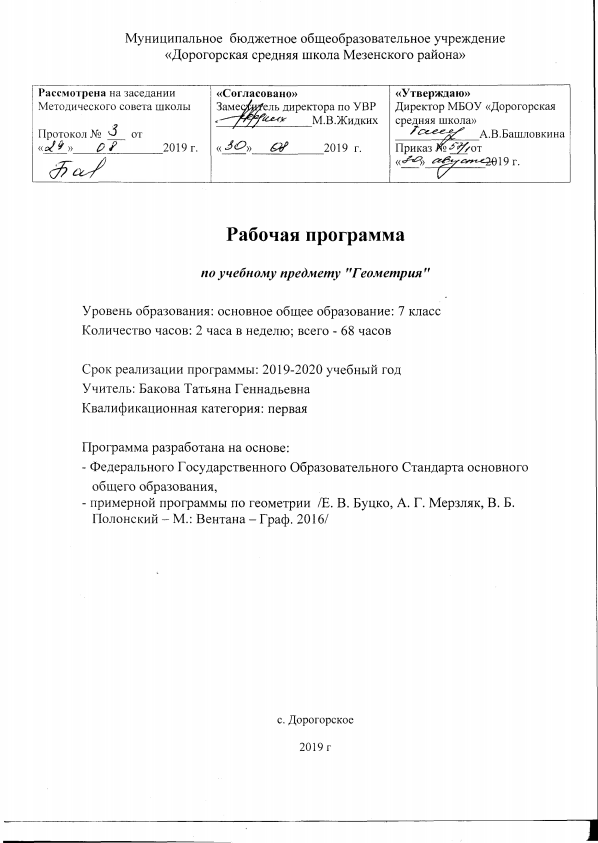 